INDICAÇÃO Nº 3270/2016Sugere ao Poder Executivo Municipal que proceda a instalação de Wi-Fi internet sem fio na praça central do Conjunto Habitacional Roberto RomanoExcelentíssimo Senhor Prefeito Municipal, Nos termos do Art. 108 do Regimento Interno desta Casa de Leis, dirijo-me a Vossa Excelência para sugerir que, por intermédio do Setor competente, seja executada a instalação de Wi-Fi internet sem fio na praça central do Conjunto Habitacional Roberto Romano.Justificativa:Este vereador foi procurado por munícipes questionando sobre a possibilidade de instalar internet sem fio – Wi-Fi na praça central do Conjunto Habitacional Roberto Romano.Posto tais razões, solicitamos uma a ação da Prefeitura Municipal no sentido de concretizar tal solicitação. Plenário “Dr. Tancredo Neves”, em 31 de maio de 2016.Emerson Luis Grippe“Bebeto”-Vereador-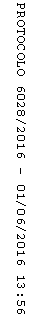 